数学符号与数学公式的规范表达数学符号数学符号同其他科技符号一样，是从特定的任务出发，人为创造出来表达完整数学概念的符号。数学符号十分繁杂，既有大量的未知量和变量符号，又有许多关系符号、运算符号、说明性符号。因此，数学符号的使用，要求做到规范、简明，准确表达复杂的数学内容。规定符号和约定符号规定符号经国家权威机构制定颁布的符号称为规定符号。规定符号具有相对稳定性和严格约束性，要求在出版物中遵照使用。1993年颁布的国家标准GB3102.11—1993（物理科学和技术中使用的数学符号）对几何符号、集合论符号、数理逻辑符号、杂类符号、运算符号、函数符号、指数函数和对数函数符号、三角函数和双曲函数符号、复数符号、矩阵符号、坐标系符号、矢量和张量符号、特殊函数符号等数学符号做了明确规定。作者撰稿和编辑加工时，均应遵照此规定，正确使用数学符号。约定符号未经正式颁布，而在一本书中根据需要选定并被赋予特定意义，约定使用的符号称为约定符号。使用约定符号时，要注意保持符号的单义性（即在同一本书中一个符号只代表一个概念），并在约定符号第一次出现时对其特定意义进行说明。数学符号的使用要规范，即在出版物中应尽量使用国标固定的符号；暂时没有规定的，可使用国际通用符号；国际通用符号也没有时，则须约定新的符号。新的约定符号可根据数学概念的性质、形体设定。其方法是：对于未知量和变量，可用外文字符（尽可能用相应的数学术语的首字母）表示；对于有形体的概念，可用与形体相似的符号表示；对于无具体形象的事物，可采用象征性符号表示。数学符号的字体数学中的各种符除了大、小写的区别外，还有白正、白斜体，黑正、黑斜体的区别。按GB3102.11—1993（物理科学和技术中使用的数学符号）的要求和约定俗成原则，未知量符号，表示变量的字母，变量符号以及表示点、线段及弧的符号用白斜体；矢量、张量和矩阵符号用黑斜体；特殊集合符号用黑正体；其他符号和数字码等用白正体。白正体如：cm（厘米）、kg（千克）、三角函数（sin,cos,tan）等。白斜体如：x,y,z（坐标）、o（原点）、Φ（直径符号）、R（半径符号）等。黑正体如：N（非负整数集或自然数集）、Q（有理数集）、Z（整数集）、R（实数集）、C（复数集）等。黑斜体如：a（矢量）、e（单位矢量）、T（张量）等。数学公式数学公式是用量符号、数学符号和数字等组合起来表达科学内容的式子。数学公式包括关系式、算式、方程等，各自有自己的结构和编排格式。它们形式繁多，层次重叠，所用字母符号庞杂，因此公式的编排必须做到准确、简明和规范。数学公式表达的一般要求1.公式在正文中的书写和排版方式对于形式简单的一般叙述性公式可以直接串排于正文的文字行中，这种排版方式称为串文排；对于重要的、正文中要引用而须加序号的公式以及比较复杂的公式，一律单独占行，排于每行中间，这种排版方式称为另行居中排（简称居中排）。例如：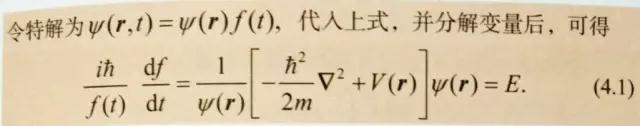 其中第一行中的公式为串文排公式，式（4.1）为另行居中排公式。2.公式的标点符号公式中的标点符号无论是串文排公式还是另行居中排公式，均应视为正文行文的一部分，因而公式末宜加标点符号，所加标点符号与公式的主体对齐。公式中常用的标点符号有圆括号“（）”、方括号“[  ]”、花括号“{  }”、逗号“，”、分号“；”、三点省略号“…”和句点“.”或句号“。”等。科技书中多用句点而少用句号。例如：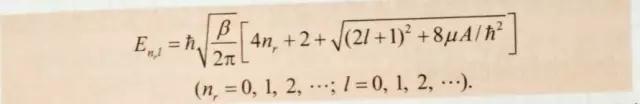 三种括号多重使用时，一般是圆括号外套方括号，外再套花括号。如果一个公式须同时使用三重以上括号时，则第四重以后的括号可以循环重复使用字号稍大的前三种括号，即{[({ [(  )] })]}.数学公式中的省略均用三点省略号，并根据情况在其前后加逗号或运算符号。例如：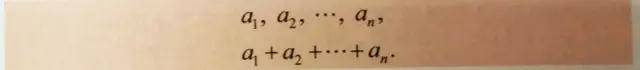 矩阵中行内的省略一般用横排的三点省略号，列内的省略一般用竖排的三点省略号。例如：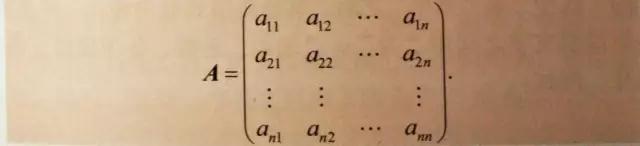 公式前后的标点符号居中排公式前面的标点符号的使用和公式后面的标点符号的使用，都应遵守标点符号的使用规则。公示前面，如上行末文字是“令”“为”“有”“得”等字时，其后不加任何标点符号。公式后面，根据公式在文中的语句位置使用标点符号。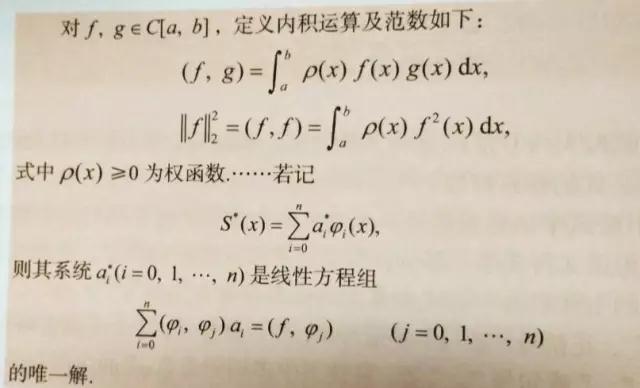 有时为了省略起见，居中排公式后面也可以不用标点符号，但须全书统一。3.公式中符号的说明公式中各符号的意义一般在公式后进行说明（也有在公式前设定各符号意义的）。说明文字要求准确、简洁。公式与说明文字之间用“式中”或“其中”连接。串文排公式符号说明的排法串文排公式的符号说明紧接公式排，若说明文字插入时断开了表述语句，则可用括号将说明文字括起来。例如：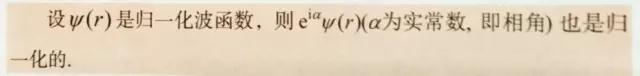 居中排公式符号说明的排法。居中排公式的符号说明排在另行顶格排的“式中”或“其后”之后，其排版格式有两种：一种是接排式，即符号与说明文字之间用“为”“表示”连接，各项接排，各项间用分号隔开。例如：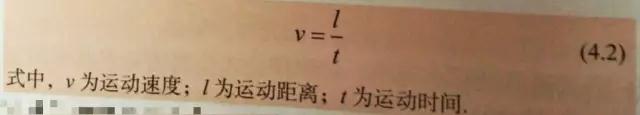 这种接排式排法具有版面紧凑的优点，多为科技图书采用。另一种是分列式，即将各项分开另行排，符号与说明文字之间用破折号“——”或等号“=”连接，各项间用分号隔开。例如，式（4.2）的符号说明可排为：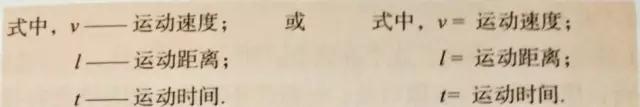 分列式排法中破折号“——”和等号“=”要上下对齐，说明文字转行时，转行的第一个字与上行说明文字的第一个字对齐。用公式表示的符号说明的排法。科技书中公式符号说明常有用公式表示的。如果这种说明性的公式比较简单，则可在“式中”之后按接排式的版式排。例如：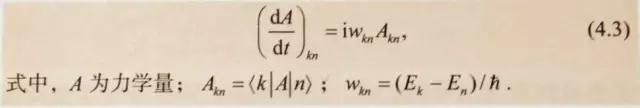 如果说明性公式较复杂，或者式子虽简单但后文要引用而须排公式序号，则可将其另行居中排。例如，式（4.3）的符号说明可排为：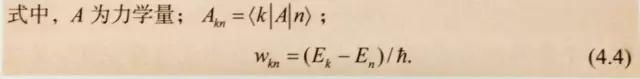 如果还须对式（4.4）中的Ek和En进行说明，则将此时的公式与说明文字之间的连词改用“其中”或“这里”，以便与上面的“式中”相区别，而不致引起关系混淆。4.公式的序号书刊中重要的和正文中要引用的公式需加排序号，以便引证和检索。公式序号采用阿拉伯数码，并用圆括号括起，放在公式右边行末版口（版心右沿，下同）处，公式和序号之间不加点线连接。序号的编排科技图书中的公式序号一般按章连续编号，章号与序号之间用下圆点“.”或连接号“-”隔开，如第一章第一个需要加的公式序号为（1.1）或（1-1）。对于篇幅大而公式多的图书，也可按章分节连续编号，章号、节号、序号之间用下圆点“.”或连接号“-”隔开，如（1.1.1）或（1-1-1）；也可在章号与节号之间用连接号“-”，而节号与序号之间用下圆点“.”，如（1-1.1）。对于篇幅小且公式少的图书（含论文集），可全书（论文集按各篇论文）连续编号，如（1）。附录中的公式序号一般在前冠以Appendix（附录）的首字母A，如（A.1）或（A-1）。一本图书的公式序号形式只能选择一种，并与图的序号和表的序号形式对应一致，如公式序号用“（1.1）”，图和表的序号也相应采用“图1.1”和“表1.1”。序号的排版格式几个并列公式用一个序号时，一行能排下的，则排一行，序号排在行末版口处；一行排不下的，则各式另行排，用一个前花括号在并列公式右边把这几个公式括起来，序号放在括号中间位置的右版口处。例如：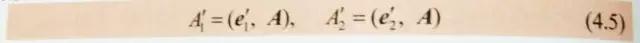 和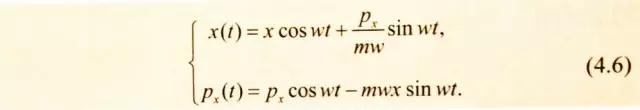 对于本身就有花括号的公式，序号放在右版口并对准前面花括号的尖角，例如：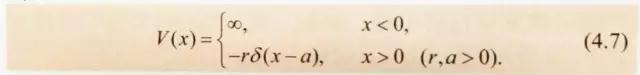 使用一个序号的方程组，如在一个版面中无法排完整个公式时，可将方程组分开排在两个版面上，具体版式为：上一版面末排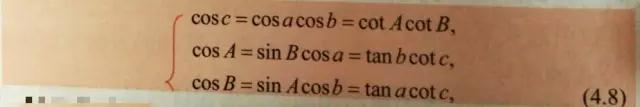 下版面首排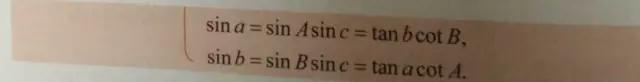 公式中符号的字距数学符号与量符号除了字体不同外，还须在字距上隔开一些予以区别。公式中各种数学符号（如＋、－、× 、÷、=、＜、＞以及sin、arcsin、sinh、lim、log、exp、max等）与其前后的量符号和数码字之间，都要空三开或四开。例如：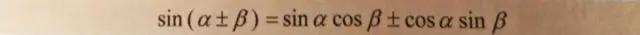 和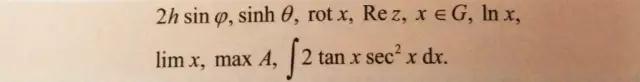 一般数学式的书写和排版要点数学式排版时，要注意将式中的主体对齐；分清式中的主、辅线，主线对齐；式中的各单元不要交叉。1.主体对齐。无论式中的符号有否为上、下角，无论式子是直排还是横排，凡属公式的主体都必须前后对齐，排在同一水平线上，不能偏高或偏低。例如：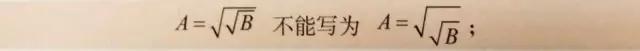 又如：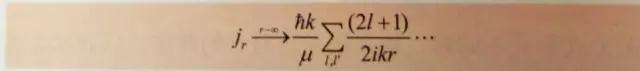 不能排为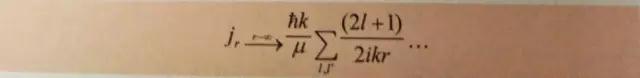 即→、∑和…必须与 jr 和两个分式的分数线排在同一水平线上。2.主线对齐。在分式中往往有主、辅线之分。其中，主线要比辅线长，并要与数学符号在同一水平线上（即主线与数学符号对齐）。例如：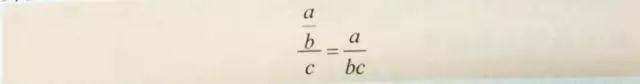 不能写为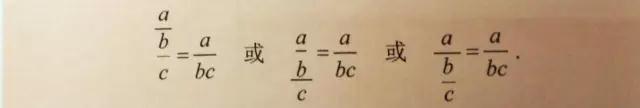 根号线的长短要和被开方的数对应，例如：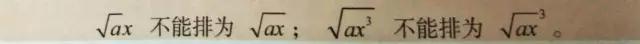 平均值的平均线符号位置要正确，例如：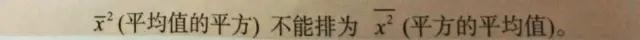 3.各单元不能交叉。公式中的求和号、求积号、积分号等，无论它们上、下限的符号有多少，均应与左右两侧的其他单元的符号隔开，而不能左右交叉混排在一起。例如：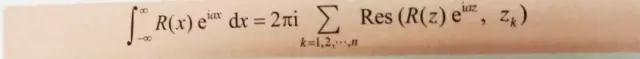 不能排为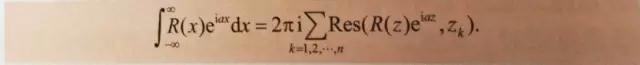 相关公式的排法方程组和有若干相关关系的公式，如其中各式形式相同（含方程组）时，则采用上下等号对齐的排法。例如：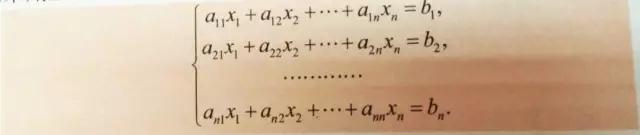 如各相关公式形式不同时，则采用左边对齐的排法，以表示各式有相关关系。例如：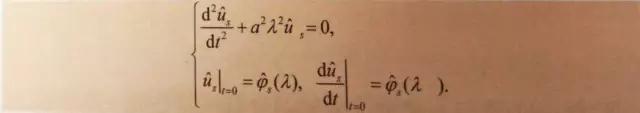 行列式和矩阵的排法排行列式和矩阵时，要注意元素的行列间隔及其上下左右对齐。行距一般空对开（字符的一半高），空距要均匀一致；列距一般空全身（字符宽度），要使各列关系清楚。1.行列式的排法。行列式的符号是“丨丨”，排版时要将行距空开。例如：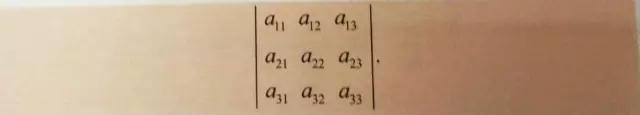 如果元素中有用多项式表示的元素，则必须将列元素上下主体居中对齐。例如：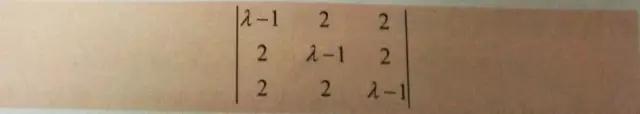 不能排为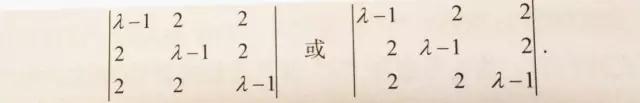 如果非数字元素前有正负号，则须以正负号对齐，对于以数字为元素的行列式，则应以其个位对齐。例如：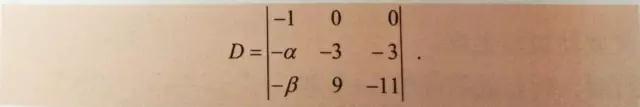 2.矩阵的排法。矩阵的排法与行列式的排法基本相同，只是矩阵的符号一般为“（）”“[  ]”（两种都可使用，但全书统一使用一种）。例如：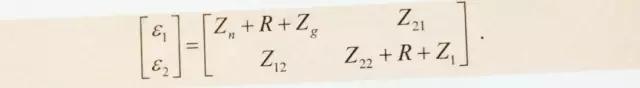 注意，矩阵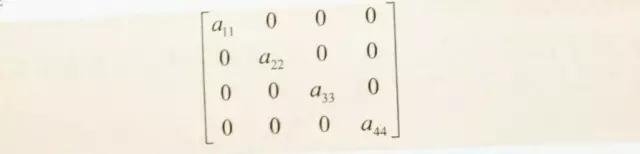 可以排为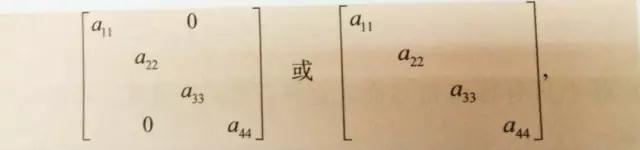 但不能排为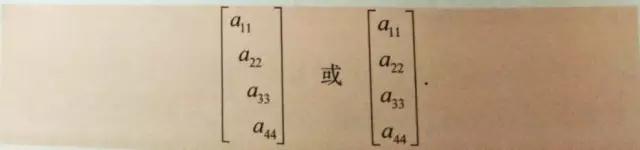 如果行列式或矩阵太长、太复杂，排不下时，可排小号字，或横过来排一面，或通过双单面组成的和合版来解决。                                     本文摘自《科学出版社作者编辑手册》